Request a Job
Looking for the right person to fill your vacancy?
Let us show you how we do business. Just fill in the below job order and one of our specialist consultants will contact you. So please complete this form below for initial job order. We have a number of packages which can be tailored to suit your particular recruitment needs. We will give you a call to discuss your options so please include your phone number.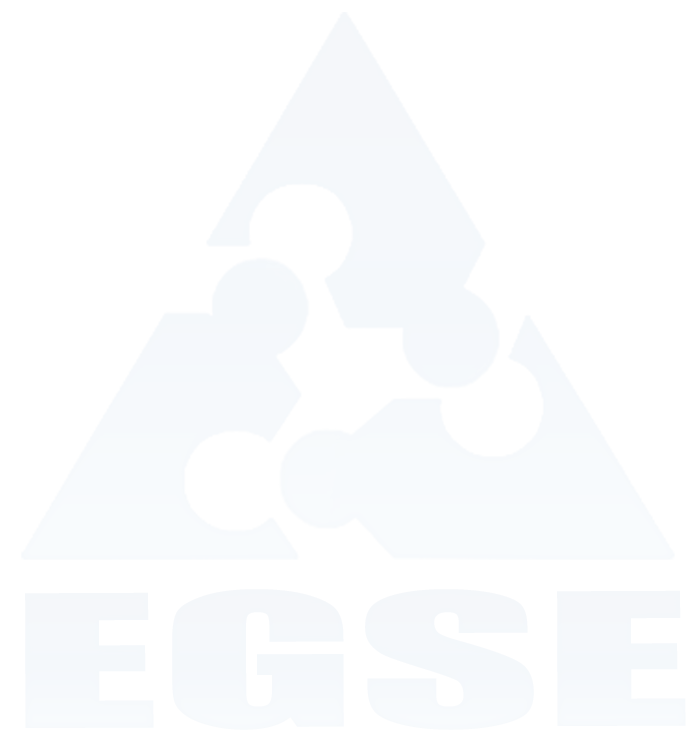 ALL OTHER CONDITIONS OF SERVICES ARE IN ACCORDANCE WITH THE UAE LABOUR LAW AND ITS AMENDMENTSThis is only for enquiries from recruiters looking to advertise, not job seekers, if you wish to find out about a particular position(s), please apply directly via our website.  EGSE operates in accordance with the current legislation. In the event that a job specification submitted is found to be in breach of such legislation we will notify you of the detail as soon as practicable and decide an appropriate alternative approach.